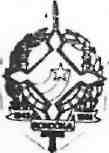 GOVERNO DO ESTADO DE RONDÔNIA GOVERNADORIADECRETO N° 1707 DE 29 DE NOVEMBRO DE 1983.O GOVERNADOR DO ESTADO DE RONDÔNIA, no uso deSuas atribuições legais, concede afastamento ao servidor ÉRICO BONA ALBUQUERQUE - Piloto Comercial, Cad. N° 22.872, para se deslocar até a cidade de Manaus / AM, no período de 16.11.83, a serviço da Casa Militar.Porto Velho - RO, 29 de novembro de 1983.JORGE TEIXEIRA DE OLIVEIRAGovernador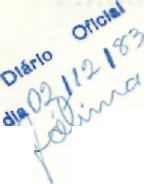 r>